大花红景天等国家重点保护红景天植物资源迁地保护和繁育磋商邀请公告青海起达工程项目管理有限公司（以下均简称“采购代理机构”）受西宁植物园（以下均简称“采购单位”）委托，拟对大花红景天等国家重点保护红景天植物资源迁地保护和繁育（采购项目编号：青海起达竞磋（服务）2024-093）进行国内竞争性磋商采购，现予以公告，欢迎潜在的投标人参加本次政府采购活动。青海起达工程项目管理有限公司                                           2024年04月24日采购项目编号青海起达竞磋（服务）2024-093采购项目名称大花红景天等国家重点保护红景天植物资源迁地保护和繁育采购方式竞争性磋商采购预算控制额度140万元（壹佰肆拾万元整）项目分包个数不分包项目要求磋商内容：具体内容详见《磋商文件》投标人资格条件1、符合《政府采购法》第 22 条条件，并提供下列材料： （1）供应商的营业执照等证明文件，自然人的身份证明。 （2）财务状况报告、依法缴纳税收和社会保障资金的相关材料。 （3）具备履行合同所必需的设备和专业技术能力的证明材料。 （4）参加政府采购活动前 3 年内在经营活动中没有重大违法记 录的书面声明。 （5）具备法律、行政法规规定的其他条件的证明材料。 2、经信用中国（www.creditchina.gov.cn）或中国政府采购网（www.ccgp.gov.cn）等渠道查询后，列入失信被执行人、重大税收违法案件当事人名单、政府采购严重违法失信行为记录名单的，取消投标资格。（提供“信用中国”网站的查询截图，时间为投标截止时间前 20 天内）； 3、单位负责人为同一人或者存在直接控股、管理关系的不同投标人， 不得参加同一合同项下的政府采购活动。否则，皆取消投标资格； 4、为本采购项目提供整体设计、规范编制或者项目管理、监理、检测等服务的供应商，不得再参加该采购项目的其他采购活动；5、本项目不接受供应商以联合体方式进行投标；6、项目负责人须具有植物多样性调查类的研究经历（以发表的论文或标准或专利或编制的规划或主持研究项目为证明依据）。公告发布时间2024年04月24日磋商文件发售起止时间2024年04月25日至2024年04月30日（上午00:00-12：00，下午12：00-23：59休息日、节假日除外）。获取磋商文件方式政采云平台线上获取通过政采云平台（www.zcygov.cn）获取，登录政采云平台https://www.zcygov.cn/在线申请获取采购文件（进入“项目采购”应用，在获取采购文件菜单中选择项目，申请获取采购文件）。磋商文件售价0元（磋商文件售后不退,磋商资格不能转让）磋商文件发售地点线上通过政采云平台（www.zcygov.cn）获取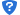 磋商截止时间2024年05月07日下午14：30（北京时间）磋商时间2024年05月07日下午14：30（北京时间）磋商及磋商地点政采云投标客户端（供应商应在投标截止时间前按招标文件要求使用政采云电子投标客户端制作上传电子投标文件，并在开标后30分钟内远程解密投标文件。磋商地点：青海起达工程项目管理有限公司（西宁市城西区五四西路53号三榆西城天街2号楼5楼20505室会议室）采购单位及联系人电话采购人：西宁植物园联系人：刘鲁岩    联系电话：15111719790联系地址：西宁市城西区西山三巷5号 采购代理机构及联系人电话采购代理机构：青海起达工程项目管理有限公司联系人：何女士联系电话：0971-8089855   邮箱地址：qhqdyxgs@163.com联系地址：西宁市城西区五四西路53号三榆西城天街2号楼5楼20505室开户银行中国建设银行股份有限公司西宁文逸路支行收款人青海起达工程项目管理有限公司银行账号63050138360500000170其他事项1、本公告同时在《中国采购与招标网》、《青海项目信息网》、《青海省政府采购网》发布。2、公告期限：自青海政府采购网发布之日起5个工作日；公告内容以《青海省政府采购网》发布的为准。3、项目落实的采购政策：节约能源、保护环境、促进中小企业发展等。4、本次招标采用线上提交响应文件的方式进行采购，线上响应文件必须在响应文件递交截止时间前上传平台。5、若对项目采购电子交易系统操作有疑问，可登录政采云（https://www.zcygov.cn/），点击右侧咨询小采，获取采小蜜智能服务管家帮助，或拨打政采云服务热线400-881-7190获取热线服务帮助。CA咨询电话：PC咨询网址（可及时反馈问题截图，让客服快速定位问题）:http://tseal.cn/k.html，咨询电话：400-0878-198。6、磋商供应商解密和磋商报价时必须由e签宝注册人办理，磋商供应商须在固定电脑设备前登陆等待解密和磋商报价，磋商供应商须在规定的时间内完成，如超时，则视为无效投标。财政部门监督电话监督单位：西宁市财政局联系电话：0971-6310705